 Squirrels Newsletter 1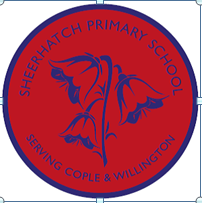 Dear ParentsWelcome to Squirrels and to Sheerhatch Primary School.  We send out a Squirrels newsletter approximately half termly to let you know what’s going on in our class.Our TopicThis half term our topic is “We are the Squirrels”.  In the next few weeks there are a couple of things we’d like you to send in.  Please send in a family photo by Monday 18th September.  The photo will be copied and returned to you, or you can email it.  We would also like the children to bring in a special cuddly friend (eg. teddy) on Monday 25th September.   Both of these objects are needed for writing activities.  Thank you for your help!Show and TellHere is the rota for Show and Tell for this half term:Please can your child bring in an object which tells us something about them.  For example, a swimming badge, favourite teddy, postcard from your holiday...EarringsPlease can children not wear earrings on Fridays, if at all possible, as it is our PE day.Learning LogsThe children will be bringing their learning logs home next week.  Please help them to complete 4 challenges over the half term.  Books will be shared on Wednesdays, but can be sent in on any day.  Please only do one challenge each week.Achievements AssemblyOn Fridays we like to share our children’s achievements with the whole school.  If your child does gymnastics, swimming, martial arts, music etc. they can bring any badges or certificates in to show.Fruit Play & waterThe children are provided with a fruit snack in the morning but, as a school, we feel it is important to encourage our children to get their five a day.  We have “fruit play” in the afternoon.  Therefore, please can you send in a pot or piece of fruit or veg each day.  This should be named in some way to avoid confusion.Please also send a named water bottle in each day.Communication bookPlease leave the red book in your child’s bookbag as we use it to communicate with you.  We look at the red books each day so if you have any messages for us, please pop them in there.  If we’ve sent you a message, please initial it so we know you’ve seen it.ClothingWe’ve noticed that not all jumpers are named, which is causing confusion in the classroom.  Please make sure that all clothing is named, including coats.  Thank youDinnersPlease help your child to practise using a knife and fork to eat their dinner, as this will help them become more independent at lunchtime.Open afternoonEach half term we invite parents into the classroom so that we can show you what we’ve been learning.  This half term we have scheduled this for 3pm on Wednesday 18th October.  We look forward to seeing you then!Email addressWe have a class email address which you can use to send us photos of your child to contribute to their learning journeys.  Please add a sentence or two to explain what the photo shows, for example- “Sally built this lego house by herself.  She said the windows were square.”  We look forward to seeing some fantastic pictures and talking to the children about them.squirrels@sheerhatchprimary.org.ukIf you have any questions, don’t hesitate to  speak to one of usMrs Davy, Mrs Pozella, Mrs Meershoek & Mrs Franklin15th SeptAmyDemi22nd SeptEllaEthan29th SeptEvaFrankieIsabelle5th OctKaylaKaysonLily12th OctLilly-MaiLouisNoah19th OctRupertSiennaVienna